Name ____________________________________________ Date ______________ Period ____________Systems of EquationsGraph the following lines and decide the type of system and number of solutions.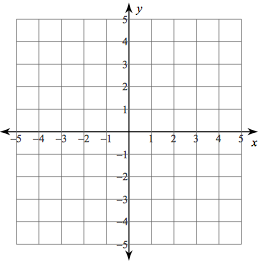 1)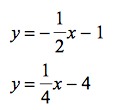 Type of system:									Number of Solutions:2) 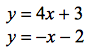 Type of system:									Number of Solutions:3)Type of system: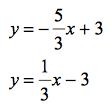 									Number of Solutions: